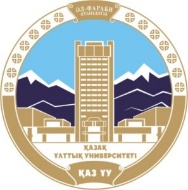 Казахский национальный университет имени аль-ФарабиФакультет филологии и мировых языковКафедра иностранной филологии и переводческого дела  УтверждаюДекан факультета _________ Б.У. Джолдасбекова МЕТОДИЧЕСКИЕ РЕКОМЕНДАЦИИ ПО ЗАПОЛНЕНИЮ УМКД ФАЙЛ «РУКОВОДСТВО ПО ОРГАНИЗАЦИИ СРС» Алматы, 2022Цель самостоятельной работы студентов (СРС) Целью СРС по дисциплине «Макросоциолингвистические исследования в современной лингвистике» является совершенствование языковой подготовки, познавательной деятельности в сфере профессиональной коммуникации, развитие разносторонних интересов, способностей и мотивации студентов в процессе овладения ИЯ. Самостоятельная работа призвана решать следующие задачи: совершенствование навыков и умений иноязычного профессионального общения, приобретенных в аудитории под руководством преподавателя;приобретение новых знаний, формирование навыков и развитие умений, обеспечивающих возможность осуществления профессионального общения на изучаемом языке;развитие умений исследовательской деятельности с использованием изучаемого языка; развитие умений самостоятельной учебной работы.Принципы организации СРСпринцип учета проблемно-ориентированного подхода к разработке заданий для СРСпринцип учета профессиональной специфики при формулировании задач проектной индивидуальной и групповой работОрганизационные формы СРС:- проблемно-ориентированные задания- аналитические задания- задания творческого характера- работа индивидуальная, в том числе проектные задания- работа в группах, в том числе проектные задания- обучающие игры (ролевые, имитации, деловые);- задания дискуссионного характера.Виды СРС:- домашняя работа (задания тренировочного характера с целью закрепления ранее изученного материала, индивидуально-поисковая работа по самостоятельному изучению материала в рамках определенной темы и выполнение заданий с целью усвоения данного материала;- лабораторная работа, предполагающая выполнение тренировочных заданий в аудитории с последующей проверкой результатов с помощью серии контрольных заданийContents of student’s individual workСогласовано Председатель методического совета факультета                                                   Н.Б. СагындыковПротокол № ____, «__________» 2022№Theme//ТемаObjectives// ЦельTasks// ЗаданияCriteria of performance//Критерии выполнения Literature1Функции языка и речи в социолингвистическом аспектеВыполнить презентация, которая может быть сделана в виде устного доклада с использованием ТСО (или без), письменного текста, оформленного соответствующим образом, стендового представления.Подготовьте проект на тему: Функции языка и речи в социолингвистическом аспектеАспекты коммуникативной функции: адресаты сообщений, типы информаций. Познавательная функция: язык как орган мышления и как «библиотека значений».Регулятивная (призывно-побудительная) функция языка и теория речевых актов. Магическая функция языка и речи как частный случай призывно-побудительной, ее проявление в табу, молитвах, клятвах и т.п.Языковые средства эмотивной функции речи. Эстетическая функция и особенности организации текста. Фатическая функция: содержание и форма контактоустанавливающего общения. Метаязыковая функция (языковой комментарий речи), условия ее реализации. Этническая функция: язык как фактор объединения и единства народа.Метод проектов - это способ достижения дидактической цели через детальную разработку проблемы, которая должна завершиться вполне реальным, практическим результатом, оформленным тем или иным образом. Одним из видов проектного метода является работа с литературой, подразумевающий выборочное чтение по интересующей студента теме. Метод проектов нацелен на всестороннее и систематическое исследование проблемы и разработку конкретного варианта ее решения. Создание проекта предполагает несколько этапов работы: предпроект (формулирование темы и задач), планирование работы, анализ (выбор материала), обобщение, презентация.Беликов В.И., Крысин Л.П. Социолингвистика. М., 2001 Мечковская Н.Б. Социальная лингвистика. М., 2000 Швейцер А.Д. Современная социолингвистика. Теория. Проблемы. Методы. М., 1976 Бэлл Р. Социолингвистика: цели, методы и проблемы. М., 1980 2Коммуникация как специфическая форма взаимодействия людей в процессе их познавательно-трудовой деятельностиВыполнить презентация, которая может быть сделана в виде устного доклада с использованием ТСО (или без), письменного текста, оформленного соответствующим образом, стендового представления.Подготовьте проект по теме: Коммуникация как специфическая форма взаимодействия людей в процессе их познавательно-трудовой деятельности. Темы проекта:1. Речевая и неречевая коммуникация, коммуникативная ситуация.2. Коммуникативная компетенция носителя языка.3.Коммуникация и социальный статус личности.4.Речевое поведение и коммуникативная ситуация.5.Социальные роли в коммуникации.6.Социальные отношения в коммуникации.Метод проектов - это способ достижения дидактической цели через детальную разработку проблемы, которая должна завершиться вполне реальным, практическим результатом, оформленным тем или иным образом. Одним из видов проектного метода является работа с литературой, подразумевающий выборочное чтение по интересующей студента теме. Метод проектов нацелен на всестороннее и систематическое исследование проблемы и разработку конкретного варианта ее решения. Создание проекта предполагает несколько этапов работы: предпроект (формулирование темы и задач), планирование работы, анализ (выбор материала), обобщение, презентация1.В.И. Беликов, Л.П. Крысин Социолингвистика. - М, 20012.Н.Б. Мечковская Социальная лингвистика. - М., 2000.В. Панов Принципы социологического изучения русского языка// Русский язык и советское общество: в 4 кн.- кн.1. - М., 19684.В.А. Звягинцев Социальное и лингвистическое в социолингвистике// АН СССР Сер. Лит. и яз. Вып.3. - М., 19825. У. Лабов Исследование языка в его социальном контексте// Новое в лингвистике. Вып.7. Социолингвистика. - М., 19753Социолингвистический анализ современной русской речи.Выполнить презентация, которая может быть сделана в виде устного доклада с использованием ТСО (или без), письменного текста, оформленного соответствующим образом, стендового представления.Поготовьте проект по теме: Социолингвистический анализ современной русской речи.Темы проекта:Современная городская речь как объект социолингвистического исследования. Специфика современного молодежного жаргона. Профессиональный жаргон программистов (филологов). Социолингвистический анализ использования просторечной лексики и жаргонизмов в современных средствах массовой информации. Заимствования в современной речи (социолингвистический аспект). Социолингвистический анализ названий современных фирм и магазинов. Социолингвистический портрет телевизионного ведущего (журналиста). 
Метод проектов - это способ достижения дидактической цели через детальную разработку проблемы, которая должна завершиться вполне реальным, практическим результатом, оформленным тем или иным образом. Одним из видов проектного метода является работа с литературой, подразумевающий выборочное чтение по интересующей студента теме. Метод проектов нацелен на всестороннее и систематическое исследование проблемы и разработку конкретного варианта ее решения. Создание проекта предполагает несколько этапов работы: предпроект (формулирование темы и задач), планирование работы, анализ (выбор материала), обобщение, презентация1.В.И. Беликов, Л.П. Крысин Социолингвистика. - М, 20012.Н.Б. Мечковская Социальная лингвистика. - М., 20003. Елистратов В. Арго и культура. // Словарь московского арго. - М., 19944. Земская Е.А., М.В. Китайгородская, Н.Н. Розанова. Особенности мужской и женской речи. // Русский язык в его функционировании: Коммуникативно-прагматический аспект. - М., 1992.5. Звягинцев В.А. Социальное и лингвистическое в социолингвистике// АН СССР Сер. Лит. и яз. Вып.3. - М., 1982.6. Колесов В.В. Русская речь. Вчера. Сегодня. Завтра. - М., 19987. Крысин Л.П. Социолингвистические аспекты изучения современного русского языка. — М., 1989.8. Крысин Л.П. О речевом поведении человека в малых социальных общностях. // Язык и личность. - М., 1989.9. Крысин Л.П. Современный русский интеллигент: штрихи к речевому портрету // Литературный язык и культурная традиция. - М., 1994.Заведующий кафедройПротокол № ____, «__________» 2022Аймагамбетова М.М.